
domande dal 13 al 24 luglioIl personale della scuola (docente, educativo ed ATA) ha la possibilità di partecipare alla “mobilità annuale”, cioè di poter prestare servizio per un anno, in una scuola diversa da quella in cui si è titolari o assegnati da ambito territoriale, nella stessa o di altra provincia, senza modificare la propria sede di titolarità. Due gli istituti possibili: l’utilizzazione e l’assegnazione provvisoria.Mercoledì 8 luglio è stato sottoscritto in via definitiva il Contratto Collettivo Nazionale Integrativo sulle utilizzazioni e assegnazioni provvisorie per il personale docente, educativo e ATA - triennio 2019-2022. Scarica il testo del CCNI.L’incontro in remoto ha rappresentato l’occasione per chiarire anche i tempi e le modalità di attuazione che regoleranno la prossima mobilità annuale: il Capo Dipartimento dott. Bruschi, ha indicato nei termini dal 13 luglio al 24 luglio il periodo utile alla presentazione delle domande.Nello speciale sarà presto disponibile la scheda di approfondimento dove viene riassunta la normativa e fornite utili informazioni e indicazioni per districarsi nella compilazione delle domande.Continua a leggere la notiziaSpeciale utilizzazioni e assegnazioni provvisorie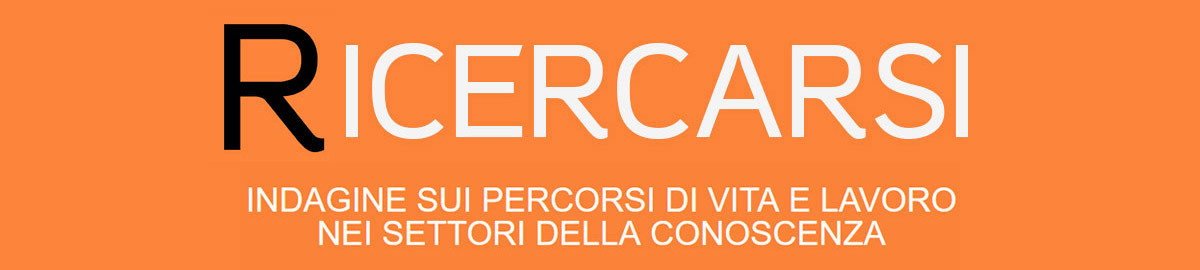 In evidenzaAvvio anno scolastico: chiediamo lavoro in sicurezza e chiarezza di indicazioni Taglio del cuneo fiscale: ulteriori precisazioni di NoiPA e dell’Agenzia delle entrate Mobilità docenti: oltre 85.000 posti disponibili dopo i trasferimenti Mobilità ATA: circa 25.000 posti liberi dopo i trasferimenti Mobilità personale educativo: 261 posti liberi dopo i trasferimenti Emergenza Coronavirus: notizie e provvedimenti Notizie scuolaNuovo sistema di posta elettronica del Ministero dell’Istruzione per scuole, dirigenti, docenti ed ATA Revisione dei profili ATA: riepilogo all’ARAN delle posizioni finora emerseIndennità di reggenza ai DSGA su due scuole: il Ministero chiede a NoiPA il pagamento Mobilità personale educativo: pubblicati i risultati Mobilità ATA: pubblicati i risultati Mobilità docenti secondaria secondo grado: quasi 32.000 posti liberi dopo i trasferimenti Mobilità docenti secondaria primo grado: quasi 30.000 posti liberi dopo i trasferimenti Valutazione dirigenti scolastici: sospeso il procedimento anche per il 2019/2020 Gestire l’avvio del nuovo anno scolastico, ciclo di videoconferenze per i dirigenti scolastici iscritti al sindacato Proteo: obiettivo EUROPA Incremento fondi scuole paritarie, non è questa la strada per sostenere i lavoratori del settore Scuola: siglato il protocollo per avviare la messa in sicurezza del patrimonio edilizio scolastico Avvio anno scolastico: incontro con il Comitato Tecnico Scientifico per il protocollo sulla sicurezza Tavolo per il protocollo sulla sicurezza. Obiettivo: ripartire in presenza tutte e tutti con risorse, informazione e prevenzione Avvio dell’anno scolastico: non si perda altro tempo e si facciano le scelte necessarie per riaprire in sicurezza le scuole Sessione straordinaria dell’esame di Stato secondo ciclo. Al via le procedure per l’esame dei candidati esterni in deroga al termine iniziale del 10 luglio Educazione civica: diramate le linee guida con l’introduzione del nuovo insegnamento trasversale Scuole Italiane all’estero: pubblicate le disponibilità per l’a.s. 2020/2021 Scuole italiane all’estero: le organizzazioni sindacali scrivono per la Scuola di Asmara Scuole italiane all’estero: resoconto dell’incontro con il MAECI Tutte le notizie canale scuolaNotizie precari scuolaIscrizione fascia aggiuntiva graduatorie concorsuali 2016, le domande dal 10 al 17 luglio Aggiornamento graduatorie d'istituto: si possono e si devono fare interventi migliorativi nell'interesse della scuola e di chi ci lavora Concorsi docenti: pubblicato il decreto sulle fasce aggiuntive (GMR infanzia-primaria e GMRE secondaria) Concorso straordinario abilitante, entro il 15 luglio la presentazione delle istanzeConcorso ordinario docenti scuola primaria e infanzia, domande entro il 31 luglioConcorso ordinario docenti scuola secondaria, domande entro il 31 luglioConcorso straordinario docenti scuola secondaria, il bando al momento è sospesoLa proposta di aprire le graduatorie ai laureandi in Scienze della formazione primaria è la prova che in diversi territori del Paese vi è una forte carenza di docenti abilitati nella scuola primaria Graduatorie provinciali e d’istituto: diretta Facebook Graduatorie provinciali e d’istituto: concluso il confronto sull’ordinanza ministeriale Graduatorie provinciali e d’istituto: il parere del CSPI Il parere del CSPI sulla nuova disciplina della prova scritta relativa alla procedura concorsuale straordinaria Precari scuola: l’indennità di disoccupazione (NASpI) per i contratti in scadenza Altre notizie di interessePON “Per la scuola”: pubblicata la seconda edizione dell’avviso per interventi urgenti su edifici, spazi e aule per il contenimento del rischio da Covid-19 È uscito il n. 5-6 della rivista “Articolo 33” Scegli di esserci: iscriviti alla FLC CGILServizi assicurativi per iscritti e RSU FLC CGILFeed Rss sito www.flcgil.itVuoi ricevere gratuitamente il Giornale della effelleci? Clicca quiPer l’informazione quotidiana, ecco le aree del sito nazionale dedicate alle notizie di: scuola statale, scuola non statale, università e AFAM, ricerca, formazione professionale. Siamo anche presenti su Facebook, Twitter e YouTube.